Информация о наличии свободных и доступных мощностей, емкости, мест, пропускных способностей сетей регулируемых коммунальных услуг на 1 квартал 2020 года Источник теплоснабжения:         г. Аксу - РОК-2, принадлежащая АЗФ филиала АО «ТНК» Казхром».          пос. Аксу – АО «Евроазиатская Энергетическая Корпорация»Система теплоснабжения:	г. Аксу – закрытая,          пос. Аксу – открытаяТемпературный   график:          г. Аксу - 105-70оС.          п. Аксу – 110-70оС	Водяные тепловые сети двухтрубного исполнения.Технологическая мощность тепловых сетей – 696656 Гкал/год          г. Аксу – 523010 Гкал/год          пос. Аксу – 173646 Гкал/год	Фактический объем передачи тепловой энергии с учетом нормативных потерь за 2020 год – 382226 Гкал/год         город Аксу – 363790 Гкал/год         поселок Аксу –18436 Гкал/годМаксимально-часовая нагрузка, Гкал/час по договору:г.Аксу					180,094 Гкал/час, в том числе:отопление – 104,469 Гкал/час		ГВС – 47,795 Гкал/частепловые потери – 27,83 Гкал/часпос. Аксу		9,02 Гкал/час, в том числена отопление – 5,74 Гкал/час	ГВС – 1,01 Гкал/частепловые потери – 2,27 Гкал/часРасход сетевой воды: г. Аксу       зимний период – 4180 м3/час                   летний период – 2800 м3/часпос. Аксу - не более 280 т/часНорма утечки сетевой воды: г. Аксу        отопительный период – 85 т/час                     летний период – 64,94 т/часпос. Аксу     не более 30 т/часДавление на подающем трубопроводе: г. Аксу         зимний период - 8,5 кгс/см2 (прямая), 2,5 кгс/см2 (обратная)                     летний период – 6,0 кгс/см2 (прямая), 3,0 кгс/см2 (обратная)пос. Аксу        8,0 кгс/см2Количество тепловых пунктов:г. Аксу: ЦТП-5шт, ТП-7штпоселок Аксу: ЦТП (операторная) – 1шт.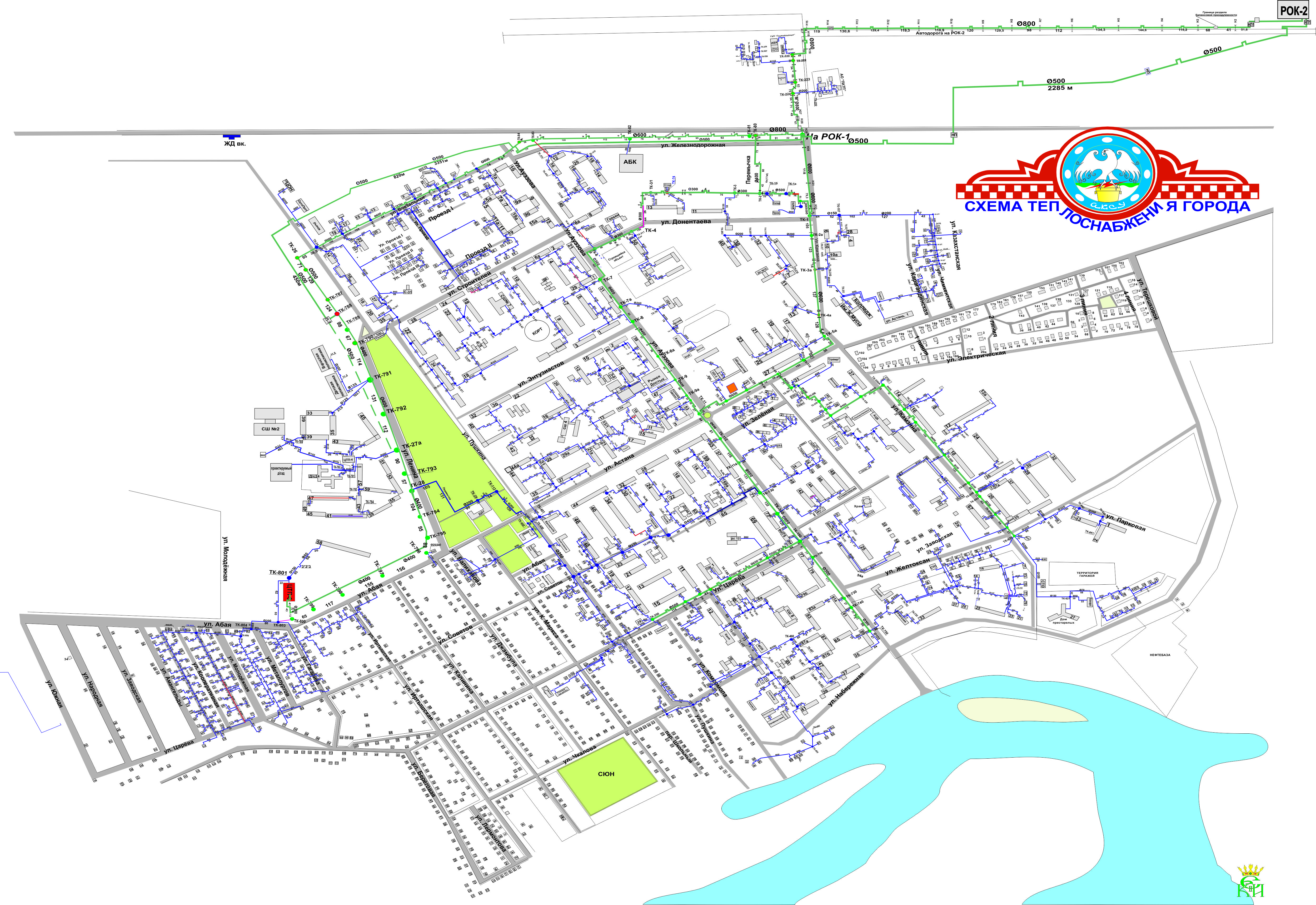 Сведения об инженерных коммуникациях на 1 квартал 2020 года            Протяженность тепловых сетей: всего – 90832 м, из них:	 г. Аксу  – 82939 м, в том числе:	                - магистральные – 12234 м,		                          - распределительные – 70705 м пос.Аксу -7893 м, в том числе: 	                 - магистральные – 2369 м			                          - распределительные – 5524 м